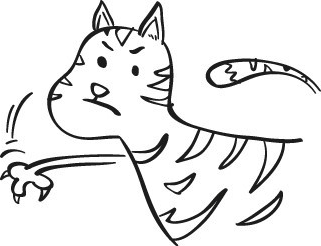 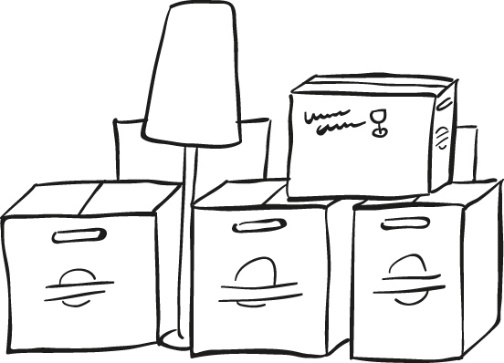 Ne’e Navers kaamt an Neue Nachbarn kommen an Alma is jüst tohuus ... Alma ist gerade eben zuhause ... Alma	Moin Mama! Wo büst du? Alma	Hallo Mama! Wo bist du? Christine 	Ik bün in de Köök! Is Thees bi di? Christine	Ich bin in der Küche! Ist Thees bei dir? Alma 	Ne. He is noch buten. Dor kummt he in de Döör rin! He hett Bellmann bi sik. Alma	Nein. Er ist noch draußen. Da kommt er zur Tür rein. Er hat Bellmann dabei. Christine 	Oha! Wisch den Hund de Poten af! Christine	Oha! Wisch dem Hund die Pfoten ab! Alma 	To laat! Bellmann! Hool an! Thees, roop dien Hund! 
He hett dat al wedder op mien armen Carlo afsehn! Alma	Zu spät! Bellmann! Stopp! Thees, ruf deinen Hund! 
Er hat es schon wieder auf meinen armen Carlo abgesehen! Thees 	Mien Bellmann deit nix! Hool du lever dien Kater weg! 
Kiek! Dor! He kleit em! Du mall Deert! Kumm her! Aua! 
Nu hett he mi ok noch kleit! Thees	Mein Bellmann tut nichts! Halte du lieber deinen Kater fest! Guck! Da! Er kratzt ihn! Du blödes Tier. Komm her! Aua! 
Jetzt hat er mich auch noch gekratzt! Alma 	Goot so! Wat grippst du mien Kater ok so dull in’t 
Gnick! Du büst so groff mit em! Alma 	Gut so! Was greifst du meinem Kater auch so doll ins Genick! Du bist so grob mit ihm! Thees 	Dat bün ik nich, un dat heff ik ok gor nich maakt! 
Dien Stuventiger hett se doch nich mehr all! Thees 	Das bin ich nicht, und das habe ich auch gar nicht gemacht! Dein Stubentiger hat sie doch nicht mehr alle! Christine 	Wat is denn hier los? Thees, bring Bellmann weg un du, Alma, pass op, dat Carlo keen dumm Tüüch mehr maakt. – Oh, Papa kummt ... Moin Jens! Christine 	Was ist denn hier los? Thees, bring Bellmann weg und du, Alma, pass auf, dass Carlo keinen Blödsinn mehr macht. – Oh, Papa kommt ... Hallo Jens! Jens 	Hallo Christine! Jens 	Hallo Christine! Alma 	Goden Avend, Papa! Alma 	Guten Abend, Papa! Jens 	Moin mien Deern! Wat is hier denn för en Puhei? Jens 	Hallo mein Mädchen! Was ist hier denn für eine Aufregung?Thees 	De malle Kater hett mi kleit.Thees 	Der verrückte Kater hat mich gekratzt. Jens 	Segg blots – al wedder… Kiekt lever mal na buten. Wi kriegt ne’e Naverslüüd. Jens 	Sag bloß – schon wieder … Guckt lieber mal nach draußen. Wir kriegen neue Nachbarn. Alma 	Wat? Wo? Alma 	Was? Wo? Thees 	Weg vun’t Fenster, Alma! Ik will ok kieken! Thees 	Weg vom Fenster, Alma! Ich will auch gucken! Alma 	Laat mi! Drängel nich so! Ik seh en Deern! Alma 	Lass mich! Drängel nicht so! Ich sehe ein Mädchen! Thees 	Ik seh dree Stück. Oh, wat’n Glück! Ik seh ok’n Jung! Thees 	Ich sehe drei. Oh, was für ein Glück! Ich sehe auch einen Jungen! Jens 	Kaamt vun’t Fenster weg, ji beiden. Wi gaht rut un stellt uns vör. Jens 	Kommt vom Fenster weg, ihr beiden. Wir gehen raus und stellen uns vor. Christine 	Willkamen in Gröönbrook! Wi sünd Familie Carstens! Christine 	Willkommen in Gröönbrook! Wir sind Familie Carstens! Deike 	Dat is fein! Danke! Momang. Ik legg de Lamp bisiet. Wi sünd Familie Burmester. Deike 	Das is super! Danke! Moment. Ich lege die Lampe beiseite. Wir sind Familie Burmester. Jens 	Moin! Ik bün Jens – wi seggt hier all du to uns. Jens 	Hallo! Ich bin Jens – wir duzen uns hier alle. Hannes 	Dat passt goot. So is dat bi uns ok. Ik heet Hannes.Hannes 	Das passt gut. So ist das bei uns auch. Ich heiße Hannes. Christine 	Ik bün Christine. Wo kaamt ji her? Christine 	Ich bin Christine. Wo kommt ihr her? Deike 	Wi sünd vun Dingstedt weg. Ik bün Deike ... Deike Burmester. Deike 	Wir kommen aus Dingstedt. Ich bin Deike ... Deike Burmester. Alma 	Hallo?! Wi sünd ok noch dor! Alma un Thees! Alma 	Hallo?! Wir sind auch noch da! Alma und Thees! Deike 	Prima! Kinner kaamt mal! Ida! Leonie! Jonas! Stellt de Kisten af. Un du, Hanna, pack doch blots mal dien Plietschfon weg. – Stellt jo mal vör!Deike 	Prima! Kinder kommt mal! Ida! Leonie! Jonas! Stellt die Kisten ab. Und du, Hanna, pack doch bloß mal dein Handy weg. – Stellt euch mal vor!